ImageFile nameCaption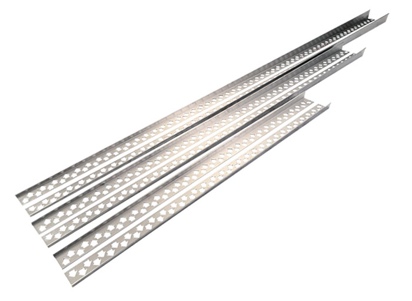 RichardBrink_DUKEP_01The new stainless-steel gradient wedges from Richard Brink GmbH & Co. KG create an attractive and reinforced transition between the built-up sloping screed and the surrounding horizontal tiled surface for floor-level showers.Photo: Richard Brink GmbH & Co. KG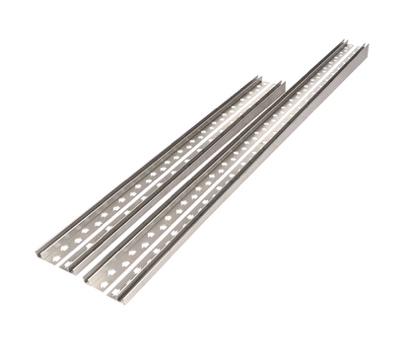 RichardBrink_DUKEP_02The metal products manufacturer also offers profiles with a glass groove for glass panels with a thickness of up to 12mm. Photo: Richard Brink GmbH & Co. KG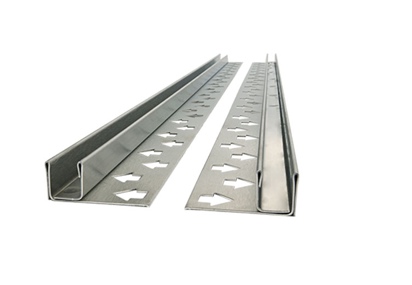 RichardBrink_DUKEP_03The range includes additional product variants with a glass groove in the wall area. These can be supplied as a complete set along with the accompanying floor profiles, enabling the glass elements to be securely anchored both horizontally and vertically. Photo: Richard Brink GmbH & Co. KG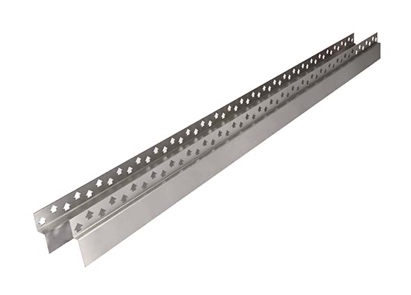 RichardBrink_DUKEP_04Matching end profiles for the front side of the wall areas complete the range from Richard Brink.Photo: Richard Brink GmbH & Co. KG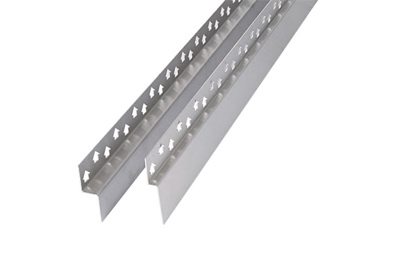 RichardBrink_DUKEP_05The end profiles create a harmonious look with an all-round stainless-steel look which perfectly complements the gradient wedges.Photo: Richard Brink GmbH & Co. KG